様式－１「道路橋点検記録作成支援ロボット技術」申請書平成　　年　　月　　日国土交通省　九州地方整備局長　殿応募者名：印所在地：〒電話：（応募者が複数の場合は、以下同様に列記する）下記の技術を「道路橋点検記録作成支援ロボット技術」として応募します。記   　ふりがな１．技術名称：　　 （副題）：２．窓口担当者（選定結果通知先等）法人名：所属：役職・氏名：所在地：〒電話：　                           ＦＡＸ：E-Mail：（応募者が複数の場合は、応募者毎に窓口担当者１名を以下同様に列記する。その場合、最初に記載した窓口担当者を代表窓口担当者（選定結果通知先）とする。また、応募者が複数の場合でも、選定結果の通知は、代表窓口担当者宛にまとめて送付する。）３．共同開発者共同開発者名：        部署：役職・担当者：      所在地：〒        電話：　                           ＦＡＸ：（共同開発者が複数の場合は、以下同様に列記する様式－２技　術　概　要　書※この様式は、今回の審査の参考として用いるものであり、無断で他の目的に使用することはありません。様式―３技　術　提　案　書様式―４施工実績内訳書施工実績がある場合は、最新の10件までを記入して下さい公募テーマ名：　　　　　　　　　　　　　　技術名：　　　　　　　　　　　　　　申請者名：注１）施工実績がない場合は、「施工実績なし」と記入し、提出して下さい。注２）この様式は、今回の審査の参考として用いるものであり、無断で他の目的に使用することはありません。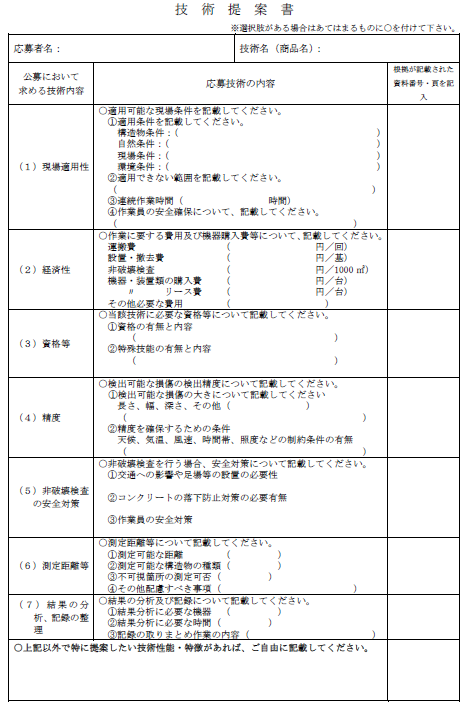 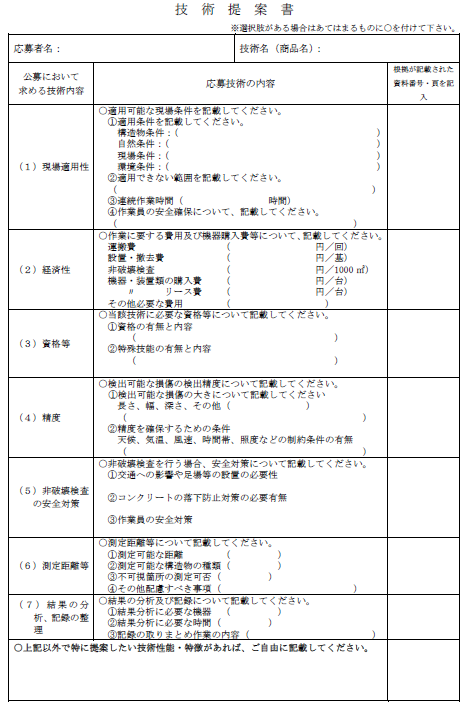 公募テーマ名公募テーマ名道路橋点検記録作成支援ロボット技術道路橋点検記録作成支援ロボット技術道路橋点検記録作成支援ロボット技術道路橋点検記録作成支援ロボット技術道路橋点検記録作成支援ロボット技術道路橋点検記録作成支援ロボット技術道路橋点検記録作成支援ロボット技術道路橋点検記録作成支援ロボット技術ふりがな技術名称（副題）ふりがな技術名称（副題）技術の概要（200字以内）技術の概要（200字以内）技術の詳細（箇条書きまたは参照資料番号・頁を記入）（ポイント箇条書き）技術の詳細（箇条書きまたは参照資料番号・頁を記入）（ポイント箇条書き）応募技術の特徴と対象部材の範囲及び損傷種類（別紙-1を参照）応募技術が画期的な点応募技術を使用する場合の条件（注意）など活用の効果概略費用（調査費用、機器装置の使用量）調査費用機械経費その他の費用応募技術の特徴と対象部材の範囲及び損傷種類（別紙-1を参照）応募技術が画期的な点応募技術を使用する場合の条件（注意）など活用の効果概略費用（調査費用、機器装置の使用量）調査費用機械経費その他の費用応募技術の特徴と対象部材の範囲及び損傷種類（別紙-1を参照）応募技術が画期的な点応募技術を使用する場合の条件（注意）など活用の効果概略費用（調査費用、機器装置の使用量）調査費用機械経費その他の費用応募技術の特徴と対象部材の範囲及び損傷種類（別紙-1を参照）応募技術が画期的な点応募技術を使用する場合の条件（注意）など活用の効果概略費用（調査費用、機器装置の使用量）調査費用機械経費その他の費用応募技術の特徴と対象部材の範囲及び損傷種類（別紙-1を参照）応募技術が画期的な点応募技術を使用する場合の条件（注意）など活用の効果概略費用（調査費用、機器装置の使用量）調査費用機械経費その他の費用応募技術の特徴と対象部材の範囲及び損傷種類（別紙-1を参照）応募技術が画期的な点応募技術を使用する場合の条件（注意）など活用の効果概略費用（調査費用、機器装置の使用量）調査費用機械経費その他の費用応募技術の特徴と対象部材の範囲及び損傷種類（別紙-1を参照）応募技術が画期的な点応募技術を使用する場合の条件（注意）など活用の効果概略費用（調査費用、機器装置の使用量）調査費用機械経費その他の費用応募技術の特徴と対象部材の範囲及び損傷種類（別紙-1を参照）応募技術が画期的な点応募技術を使用する場合の条件（注意）など活用の効果概略費用（調査費用、機器装置の使用量）調査費用機械経費その他の費用特許等取得状況特許等取得状況特許□有り　　　□出願中　　　□出願予定　　　□無し□有り　　　□出願中　　　□出願予定　　　□無し□有り　　　□出願中　　　□出願予定　　　□無し□有り　　　□出願中　　　□出願予定　　　□無し取得年　　　年　　　年特許等取得状況特許等取得状況実用新案取得年　　年　　年建設技術審査証明等建設技術審査証明等制度の名称証明機関証明機関建設技術審査証明等建設技術審査証明等番号証明年証明年【参考】【参考】【参考】【参考】【参考】【参考】【参考】【参考】【参考】【参考】⑧NETIS登録⑧NETIS登録□登録済（登録番号：　　　　　　）□登録済（登録番号：　　　　　　）□登録済（登録番号：　　　　　　）□審査中または受理（技術事務所名：　　　　　　　）□審査中または受理（技術事務所名：　　　　　　　）□審査中または受理（技術事務所名：　　　　　　　）□審査中または受理（技術事務所名：　　　　　　　）□未登録⑨表彰経歴□有り　□無し⑨表彰経歴□有り　□無し表彰制度名：受賞名：　　　　　　　　　　　　　　　　　　　　　受賞年度：表彰制度名：受賞名：　　　　　　　　　　　　　　　　　　　　　受賞年度：表彰制度名：受賞名：　　　　　　　　　　　　　　　　　　　　　受賞年度：表彰制度名：受賞名：　　　　　　　　　　　　　　　　　　　　　受賞年度：表彰制度名：受賞名：　　　　　　　　　　　　　　　　　　　　　受賞年度：表彰制度名：受賞名：　　　　　　　　　　　　　　　　　　　　　受賞年度：表彰制度名：受賞名：　　　　　　　　　　　　　　　　　　　　　受賞年度：表彰制度名：受賞名：　　　　　　　　　　　　　　　　　　　　　受賞年度：⑩施工実績⑩施工実績国土交通省　：　　　　件　　　その他公共機関　：　　　　件　　　民間：　　　　件　施工実績のある場合は様式－４　施工実績内訳書に記入すること国土交通省　：　　　　件　　　その他公共機関　：　　　　件　　　民間：　　　　件　施工実績のある場合は様式－４　施工実績内訳書に記入すること国土交通省　：　　　　件　　　その他公共機関　：　　　　件　　　民間：　　　　件　施工実績のある場合は様式－４　施工実績内訳書に記入すること国土交通省　：　　　　件　　　その他公共機関　：　　　　件　　　民間：　　　　件　施工実績のある場合は様式－４　施工実績内訳書に記入すること国土交通省　：　　　　件　　　その他公共機関　：　　　　件　　　民間：　　　　件　施工実績のある場合は様式－４　施工実績内訳書に記入すること国土交通省　：　　　　件　　　その他公共機関　：　　　　件　　　民間：　　　　件　施工実績のある場合は様式－４　施工実績内訳書に記入すること国土交通省　：　　　　件　　　その他公共機関　：　　　　件　　　民間：　　　　件　施工実績のある場合は様式－４　施工実績内訳書に記入すること国土交通省　：　　　　件　　　その他公共機関　：　　　　件　　　民間：　　　　件　施工実績のある場合は様式－４　施工実績内訳書に記入すること【⑪添付資料一覧】添付資料－１添付資料－２添付資料－３添付資料－４【留意事項】　様式以外の添付資料の一覧を記入（パンフレット：作成している場合必ず添付→添付できない場合はその理由を記入）（特許等の公開・公告された写し：特許権等の取得状況が該当する場合必ず添付→添付できない場合はその理由を記入）※１　特許等の公開・公告された写しの資料については、公開特許公報のフロントページ（特許番号、発明の名称が記載されているページ）のみとして下さい。※２　特許の数が多く、１０枚に収まらない場合は、応募した技術の中で重要度の高いものについて添付して下さい。（公的機関の審査・評価等の写し：評価等が該当する場合必ず添付→添付できない場合はその理由を記入）（表彰経歴：経歴がある場合必ず添付→添付できない場合はその理由を記入）①添付資料については、各１０枚を上限に収まるように要約して作成して下さい。②「添付資料１～ ４」の中で該当する添付資料が無い場合は、添付資料番号を繰り上げないで下さい。その他の添付資料については「添付資料ー５」から添付資料番号をつけて下さい。様式以外の添付資料の一覧を記入（パンフレット：作成している場合必ず添付→添付できない場合はその理由を記入）（特許等の公開・公告された写し：特許権等の取得状況が該当する場合必ず添付→添付できない場合はその理由を記入）※１　特許等の公開・公告された写しの資料については、公開特許公報のフロントページ（特許番号、発明の名称が記載されているページ）のみとして下さい。※２　特許の数が多く、１０枚に収まらない場合は、応募した技術の中で重要度の高いものについて添付して下さい。（公的機関の審査・評価等の写し：評価等が該当する場合必ず添付→添付できない場合はその理由を記入）（表彰経歴：経歴がある場合必ず添付→添付できない場合はその理由を記入）①添付資料については、各１０枚を上限に収まるように要約して作成して下さい。②「添付資料１～ ４」の中で該当する添付資料が無い場合は、添付資料番号を繰り上げないで下さい。その他の添付資料については「添付資料ー５」から添付資料番号をつけて下さい。様式以外の添付資料の一覧を記入（パンフレット：作成している場合必ず添付→添付できない場合はその理由を記入）（特許等の公開・公告された写し：特許権等の取得状況が該当する場合必ず添付→添付できない場合はその理由を記入）※１　特許等の公開・公告された写しの資料については、公開特許公報のフロントページ（特許番号、発明の名称が記載されているページ）のみとして下さい。※２　特許の数が多く、１０枚に収まらない場合は、応募した技術の中で重要度の高いものについて添付して下さい。（公的機関の審査・評価等の写し：評価等が該当する場合必ず添付→添付できない場合はその理由を記入）（表彰経歴：経歴がある場合必ず添付→添付できない場合はその理由を記入）①添付資料については、各１０枚を上限に収まるように要約して作成して下さい。②「添付資料１～ ４」の中で該当する添付資料が無い場合は、添付資料番号を繰り上げないで下さい。その他の添付資料については「添付資料ー５」から添付資料番号をつけて下さい。様式以外の添付資料の一覧を記入（パンフレット：作成している場合必ず添付→添付できない場合はその理由を記入）（特許等の公開・公告された写し：特許権等の取得状況が該当する場合必ず添付→添付できない場合はその理由を記入）※１　特許等の公開・公告された写しの資料については、公開特許公報のフロントページ（特許番号、発明の名称が記載されているページ）のみとして下さい。※２　特許の数が多く、１０枚に収まらない場合は、応募した技術の中で重要度の高いものについて添付して下さい。（公的機関の審査・評価等の写し：評価等が該当する場合必ず添付→添付できない場合はその理由を記入）（表彰経歴：経歴がある場合必ず添付→添付できない場合はその理由を記入）①添付資料については、各１０枚を上限に収まるように要約して作成して下さい。②「添付資料１～ ４」の中で該当する添付資料が無い場合は、添付資料番号を繰り上げないで下さい。その他の添付資料については「添付資料ー５」から添付資料番号をつけて下さい。様式以外の添付資料の一覧を記入（パンフレット：作成している場合必ず添付→添付できない場合はその理由を記入）（特許等の公開・公告された写し：特許権等の取得状況が該当する場合必ず添付→添付できない場合はその理由を記入）※１　特許等の公開・公告された写しの資料については、公開特許公報のフロントページ（特許番号、発明の名称が記載されているページ）のみとして下さい。※２　特許の数が多く、１０枚に収まらない場合は、応募した技術の中で重要度の高いものについて添付して下さい。（公的機関の審査・評価等の写し：評価等が該当する場合必ず添付→添付できない場合はその理由を記入）（表彰経歴：経歴がある場合必ず添付→添付できない場合はその理由を記入）①添付資料については、各１０枚を上限に収まるように要約して作成して下さい。②「添付資料１～ ４」の中で該当する添付資料が無い場合は、添付資料番号を繰り上げないで下さい。その他の添付資料については「添付資料ー５」から添付資料番号をつけて下さい。様式以外の添付資料の一覧を記入（パンフレット：作成している場合必ず添付→添付できない場合はその理由を記入）（特許等の公開・公告された写し：特許権等の取得状況が該当する場合必ず添付→添付できない場合はその理由を記入）※１　特許等の公開・公告された写しの資料については、公開特許公報のフロントページ（特許番号、発明の名称が記載されているページ）のみとして下さい。※２　特許の数が多く、１０枚に収まらない場合は、応募した技術の中で重要度の高いものについて添付して下さい。（公的機関の審査・評価等の写し：評価等が該当する場合必ず添付→添付できない場合はその理由を記入）（表彰経歴：経歴がある場合必ず添付→添付できない場合はその理由を記入）①添付資料については、各１０枚を上限に収まるように要約して作成して下さい。②「添付資料１～ ４」の中で該当する添付資料が無い場合は、添付資料番号を繰り上げないで下さい。その他の添付資料については「添付資料ー５」から添付資料番号をつけて下さい。様式以外の添付資料の一覧を記入（パンフレット：作成している場合必ず添付→添付できない場合はその理由を記入）（特許等の公開・公告された写し：特許権等の取得状況が該当する場合必ず添付→添付できない場合はその理由を記入）※１　特許等の公開・公告された写しの資料については、公開特許公報のフロントページ（特許番号、発明の名称が記載されているページ）のみとして下さい。※２　特許の数が多く、１０枚に収まらない場合は、応募した技術の中で重要度の高いものについて添付して下さい。（公的機関の審査・評価等の写し：評価等が該当する場合必ず添付→添付できない場合はその理由を記入）（表彰経歴：経歴がある場合必ず添付→添付できない場合はその理由を記入）①添付資料については、各１０枚を上限に収まるように要約して作成して下さい。②「添付資料１～ ４」の中で該当する添付資料が無い場合は、添付資料番号を繰り上げないで下さい。その他の添付資料については「添付資料ー５」から添付資料番号をつけて下さい。様式以外の添付資料の一覧を記入（パンフレット：作成している場合必ず添付→添付できない場合はその理由を記入）（特許等の公開・公告された写し：特許権等の取得状況が該当する場合必ず添付→添付できない場合はその理由を記入）※１　特許等の公開・公告された写しの資料については、公開特許公報のフロントページ（特許番号、発明の名称が記載されているページ）のみとして下さい。※２　特許の数が多く、１０枚に収まらない場合は、応募した技術の中で重要度の高いものについて添付して下さい。（公的機関の審査・評価等の写し：評価等が該当する場合必ず添付→添付できない場合はその理由を記入）（表彰経歴：経歴がある場合必ず添付→添付できない場合はその理由を記入）①添付資料については、各１０枚を上限に収まるように要約して作成して下さい。②「添付資料１～ ４」の中で該当する添付資料が無い場合は、添付資料番号を繰り上げないで下さい。その他の添付資料については「添付資料ー５」から添付資料番号をつけて下さい。様式以外の添付資料の一覧を記入（パンフレット：作成している場合必ず添付→添付できない場合はその理由を記入）（特許等の公開・公告された写し：特許権等の取得状況が該当する場合必ず添付→添付できない場合はその理由を記入）※１　特許等の公開・公告された写しの資料については、公開特許公報のフロントページ（特許番号、発明の名称が記載されているページ）のみとして下さい。※２　特許の数が多く、１０枚に収まらない場合は、応募した技術の中で重要度の高いものについて添付して下さい。（公的機関の審査・評価等の写し：評価等が該当する場合必ず添付→添付できない場合はその理由を記入）（表彰経歴：経歴がある場合必ず添付→添付できない場合はその理由を記入）①添付資料については、各１０枚を上限に収まるように要約して作成して下さい。②「添付資料１～ ４」の中で該当する添付資料が無い場合は、添付資料番号を繰り上げないで下さい。その他の添付資料については「添付資料ー５」から添付資料番号をつけて下さい。発注者（国・地方自治体・民間等）工事名称施工箇所（○○県○○市等）工事年工事内容（施工数量○○㎡等）備考